Expected end of year attainment (against year group expectations)Exceeding: Shows a deeper understanding of the curriculum Expected: Has achieved the age related expectation, Mostly: Has mostly achieved the age related expectation, Working Towards: Is working towards group expectationsAttitude; 1- Above expected, 2 – Expected, 3 – Below expected 4 – A Concern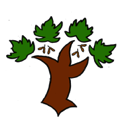 Sam BrownPuddletown First SchoolSpring Term Report 2020Year 2Agreed Targets:  SubjectExpected End of Year AttainmentAttitude ReadingMostly2WritingExpected2MathsExceeding1ScienceExpected2ComputingExpected2Art / DTExpected1History/GeographyExpected1REExpected2MusicMostly2PEExpected2PSHEExpected2